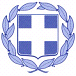 ΕΛΛΗΝΙΚΗ ΔΗΜΟΚΡΑΤΙΑ 				Αριθμ. Πρωτ. 11499ΝΟΜΟΣ ΠΡΕΒΕΖΑΣ					ΔΗΜΟΣ ΖΗΡΟΥ                  			                                                                       Ταχ. Δ/νση:	Πλατεία Γεννηματά Ταχ. Κώδικας:48 200 ΦιλιππιάδαΤηλ:	26833 – 60600                                                        Φιλιππιάδα 12/11/2020Fax: 	26830 – 24667ΕΠΙΣΤΟΛΗΠΡΟΣ: κ. ΚΥΡΙΑΚΟ ΜΗΤΣΟΤΑΚΗ, ΠΡΩΘΥΠΟΥΡΓΟ ΤΗΣ ΕΛΛΗΝΙΚΗΣ ΔΗΜΟΚΡΑΤΙΑΣΑξιότιμε κ. ΠρωθυπουργέΑναγνωρίζοντας ότι προσπαθείτε να αντιμετωπίσετε με υπευθυνότητα όλα τα σοβαρά και κρίσιμα ζητήματα στον πολυμέτωπο αγώνα αυτής της ιδιαίτερα δύσκολης συγκυρίας, προσπάθεια την οποία στηρίζουμε με μεγάλη επιμονή, θα ήθελα να σας εκθέσω με την παρούσα επιστολή, ένα ιδιαίτερα σοβαρό ζήτημα που έχει ανακύψει στον Δήμο μας και να ζητήσω την άμεση παρέμβαση και στήριξή σας. Αφορά στη στάση της Τράπεζας Πειραιώς η οποία αποφάσισε να αναστείλει, εν μέσω έξαρσης της πανδημίας, αλλά και της έντονης κοινωνικοοικονομικής κρίσης (!) το υποκατάστημα στο Θεσπρωτικό, το οποίο είναι και το μοναδικό που λειτουργεί στην ευρύτερη περιοχή, εξυπηρετώντας επιχειρήσεις, επαγγελματίες, αγρότες και κατοίκους περισσότερων από 40 κοινοτήτων και οικισμών, μίας περιοχής με πολλές ιδιαιτερότητες. Επίσης εξυπηρετεί χιλιάδες συνταξιούχους που στην πλειονότητά τους δεν έχουν γνώσεις ηλεκτρονικών συναλλαγών και εξοικείωση με το διαδίκτυο. Η υλοποίηση μιας τέτοιας απόφασης, η οποία όπως μας ενημέρωσαν οι αρμόδιοι της Τράπεζας θα εκτελεστεί το αργότερο μέχρι το τέλος του έτους, είναι βέβαιο ότι θα προκαλέσει ντόμινο αρνητικών εξελίξεων στην περιοχή. Δεν θα λειτουργήσει μόνο ως τροχοπέδη στην προσπάθεια της κυβέρνησης, της δημοτικής αρχής, αλλά και της δικής σας προσωπικής προσπάθειας να δώσετε  αναπτυξιακές προοπτικές στην χώρα και την Περιφέρεια, αλλά δύναται να αυξήσει δραματικά και τον κίνδυνο διάδοσης της COVID 19. Οι κάτοικοι του Θεσπρωτικού και της ευρύτερης περιοχής, θ' απαιτηθεί να ταξιδέψουν δεκάδες χιλιόμετρα για να εξυπηρετηθούν από τραπεζικά καταστήματα άλλων πόλεων, με ότι αυτό συνεπάγεται σε ταλαιπωρία και κόστος, αλλά και για την επιβάρυνση τραπεζικών καταστημάτων που ήδη είναι στα όριά τους και παρατηρείται μεγάλος συνωστισμός. Η τοπική αγορά που σε πείσμα των καιρών προσπαθεί να αντέξει και να σταθεί όρθια, θα δεχτεί βαρύτατο πλήγμα που για κάποιες επιχειρήσεις μπορεί να είναι και η 'χαριστική βολή'. Αφού σας μεταφέρω την έντονη διαμαρτυρία σύσσωμου του Δημοτικού Συμβουλίου και την αγανάκτηση όλων των επαγγελματιών, επιχειρηματιών, αγροτών και κατοίκων της ευρύτερης περιοχής του Θεσπρωτικού, σας ζητώ, σταθμίζοντας τα ανωτέρω, αλλά και όσα υπογραμμίζουν τα μέλη του Δημοτικού Συμβουλίου στο ομόφωνο ψήφισμα το οποίο σας επισυνάπτουμε, να παρέμβετε αποφασιστικά για να αρθεί η καταδικαστική για την οικονομική ανάπτυξη της περιοχής απόφαση της Τράπεζας Πειραιώς. Όπως με τα μέτρα προστασίας από την COVID 19, έτσι και εδώ χρειάζεται να μπει πάνω απ' όλα ο άνθρωπος και όχι τα όποια κέρδη των τραπεζών τις οποίες έχουν στηρίξει στο έπακρο το κράτος και οι πολίτες. Αναμένουμε τις ενέργειες σας και παραμένουμε στη διάθεσή σας για κάθε συνεργασία  αλλά και πρόσθετη ενημέρωση σχετικά με το φλέγον αυτό ζήτημα. Με εκτίμησηΚαλαντζής ΝικόλαοςΔήμαρχος Ζηρού